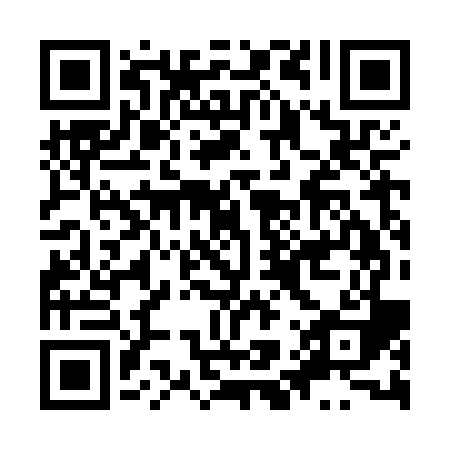 Prayer times for Khachtmadha, BangladeshMon 1 Apr 2024 - Tue 30 Apr 2024High Latitude Method: NonePrayer Calculation Method: University of Islamic SciencesAsar Calculation Method: ShafiPrayer times provided by https://www.salahtimes.comDateDayFajrSunriseDhuhrAsrMaghribIsha1Mon4:385:5512:083:376:217:392Tue4:375:5412:083:376:227:403Wed4:355:5312:083:376:227:404Thu4:345:5212:073:376:237:415Fri4:335:5112:073:376:237:416Sat4:325:5012:073:376:247:427Sun4:315:4912:063:366:247:438Mon4:305:4812:063:366:257:439Tue4:285:4712:063:366:257:4410Wed4:275:4612:063:366:267:4411Thu4:265:4512:053:366:267:4512Fri4:255:4412:053:356:267:4613Sat4:245:4312:053:356:277:4614Sun4:235:4212:053:356:277:4715Mon4:215:4112:043:356:287:4816Tue4:205:4012:043:356:287:4817Wed4:195:3912:043:346:297:4918Thu4:185:3812:043:346:297:5019Fri4:175:3712:033:346:307:5020Sat4:165:3612:033:346:307:5121Sun4:155:3512:033:346:317:5222Mon4:145:3512:033:336:317:5223Tue4:135:3412:033:336:327:5324Wed4:125:3312:023:336:327:5425Thu4:105:3212:023:336:337:5526Fri4:095:3112:023:326:337:5527Sat4:085:3012:023:326:347:5628Sun4:075:2912:023:326:347:5729Mon4:065:2912:023:326:357:5730Tue4:055:2812:023:326:367:58